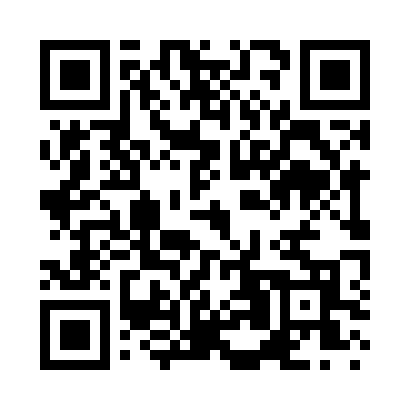 Prayer times for Scotton Corner, Washington, USAMon 1 Jul 2024 - Wed 31 Jul 2024High Latitude Method: Angle Based RulePrayer Calculation Method: Islamic Society of North AmericaAsar Calculation Method: ShafiPrayer times provided by https://www.salahtimes.comDateDayFajrSunriseDhuhrAsrMaghribIsha1Mon3:265:251:145:249:0311:022Tue3:265:251:145:259:0311:023Wed3:285:261:155:259:0311:014Thu3:295:271:155:259:0311:005Fri3:305:271:155:259:0211:006Sat3:315:281:155:259:0210:597Sun3:325:291:155:259:0110:588Mon3:335:301:155:259:0110:579Tue3:355:301:165:259:0010:5610Wed3:365:311:165:259:0010:5511Thu3:375:321:165:248:5910:5312Fri3:395:331:165:248:5810:5213Sat3:405:341:165:248:5810:5114Sun3:425:351:165:248:5710:5015Mon3:435:361:165:248:5610:4816Tue3:455:371:165:248:5510:4717Wed3:475:381:165:248:5510:4518Thu3:485:391:165:238:5410:4419Fri3:505:401:175:238:5310:4220Sat3:525:411:175:238:5210:4121Sun3:535:421:175:238:5110:3922Mon3:555:431:175:228:5010:3823Tue3:575:441:175:228:4910:3624Wed3:585:451:175:228:4810:3425Thu4:005:461:175:218:4710:3226Fri4:025:471:175:218:4610:3127Sat4:045:481:175:208:4410:2928Sun4:055:501:175:208:4310:2729Mon4:075:511:175:198:4210:2530Tue4:095:521:175:198:4110:2331Wed4:115:531:175:198:3910:21